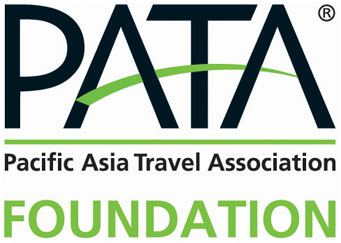 The Executive Development Programme in Hospitality2017 Hong Kong PolyU Winter SchoolHong Kong Polytechnic UniversityDecember 4-16, 2017_____________________________________________________________________________________________________(Please type or print clearly)Section I: Personal InformationIn case of emergency contact:Section II: Current Industry ExperiencePerson to whom you report:What are the primary responsibilities of your position?What type of organisation are you currently employed with? (select one)Section III: Previous Industry Experience & EducationWhat special professional interest in tourism do you have?Principal position held previouslySECTION IV: Please select two of the following modules you wish to apply for sponsorship: Mark “1” for your first choice.  Mark “2” for your second option.Section V: DeadlineThe application must be submitted by October 20, 2017 to:Miss Kay Kornchalee TantimongkonsakulTel: (66-2) 658-2000   Email: foundation@PATA.orgPlease provide your PATA Membership number:Dr / Mr / Mrs / MsDr / Mr / Mrs / MsDr / Mr / Mrs / MsDr / Mr / Mrs / MsFirst NameSurnameSurnameTitle / Position:Title / Position:Title / Position:Organisation:Organisation:Organisation:Address (Work):Address (Work):Address (Work):Phone:Phone:Fax:Fax:Email:NameRelationship:Phone:Full Name:Full Name:Title / Position:Title / Position:Phone:Email: Educational Institute Government Hotel Hotel Media Publication Transportation Transportation Travel Service Tourism Association OthersOrganisation:Dates:Position:  Luxury Hospitality Brand Management on December 4-5  Digital Marketing and Analytics on December 6-7  Revenue Management for Non-Revenue Managers on December 8-9  Strategic Talent Management: Recruiting, Selecting, Motivating and Retaining Employees for Long Term Success  on December 11-12  Effective Training in Hospitality on December 13-14  Managing Organisational Change and Transformation on December 15-16